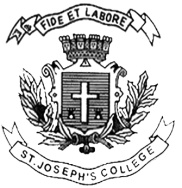 ST JOSEPH’S UNIVERSITY, BENGALURU -27 B.Com/BPS – III SEMESTER SEMESTER EXAMINATION: OCTOBER 2023 (Examination conducted in November /December 2023) BC 3122 / BPS 3122 Corporate Accounting -II (For current batch students only) Time: 2 Hours 							Max Marks: 60This paper contains Four printed pages and Four partsSection A I. Answer any five of the following 			                  (3 x 5 = 15 marks)Mention the various types of Preference shares.Write three differences between Internal and External Reconstruction.State the methods of Internal Reconstruction.What are the three elements of business as per business combination?Under what circumstances a company becomes a subsidiary of another?What are the function of the liquidator?Section BII. Answer any two of the following 			                  (5 x 2 = 10 marks)Savitha Ltd acquired a 60% interest in Guru Ltd on 1st Jan 2023.  Savitha Ltd paid ₹ 800 Lakhs in cash for their interest in Guru Ltd.  The fair value of Guru Ltd’s assets is ₹ 2,000 Lakhs and the fair value of its liabilities is ₹ 1,000 Lakhs.Pass Journal Entries in the books of Savitha Ltd.Calculate cost of control from the following: H Ltd acquired 75% of equity shares in S Ltd on 1.10.2022 at 50% premium. The following balances are extracted from the balance sheet of S ltd as on 31.3.2023Share Capital 20,000 equity shares of Rs.10 eachBalance as on 1.4.2022                     General Reserves			₹ 50,000                     Profit and loss account			₹ 10,000(iii)     Net profit for the year 2022 – 23	₹ 80,000 What is compulsory liquidation? state the ground for compulsory liquidation.Section C III. Answer any two of the following 			               (10 x 2 = 20 marks) The Balance Sheet of Krishna Co. Ltd as on 31st March 2023The redeemable preference shares were redeemed on 1st April 2023 at a premium of 5%.  All the calls in arrears amount were received before redemption. The company issued 25,000 equity shares of ₹ 10 each at a premium of 5% on 1st April 2023 which were duly taken up and paid. After the redemption the company made Bonus issue of one share for every five Equity shares of Rs. 10 each.Pass Journal entries in the books Krishna Co. Ltd ‘H’ Ltd acquired 6,000 equity shares of ‘S’ Ltd of the face value of ₹ 10 each at a price  of ₹ 85,000 on 1st April 2022.  The Balance Sheet of the two companies as on 31st March 2023 were as follows.Additional InformationOut of the Debtors and Bills Receivable of ‘H’ Ltd. ₹ 25,000 and ₹ 8,000 represented the dues from ‘S’ LtdStock in hand of ‘S’ Ltd includes goods purchased from ‘H’ Ltd as ₹ 10,000 which includes profit charged by ‘H’ Ltd at 25% on costPrepare a consolidated Balance Sheet of ‘H’ Ltd and its Subsidiary ‘S’ Ltd as at 31st March 2023.The Balance sheet of Rolen Ltd as on 31st March 2023 was as follows.The company went into liquidation on 1st April 2023. The Preference dividend were in arrears for 3 years.  The arrears are payable on liquidation.  The assets were realized as follows: Land & Building ₹ 2,40,000, Plant and Machinery ₹ 1,80,000, Stock ₹ 70,000, Debtors ₹ 60,000. Liquidation expenses amount at ₹ 8,000.  Liquidator is entitled to a commission of 2% on all assets realized excluding cash at bank and 3% on amount distributed to unsecured creditors. All Payments were made on 30th Sept 2023.  Prepare liquidator statement of account.Section DIII. Answer the following 					                   	(15marks)  Following is the Balance Sheet of Mysore Co Ltd as on 31st March 2023      The following scheme of Capital reduction was submitted and approved by the Court:Equity shares to be reduced to shares of Rs.5 each.7% Preference shares of Rs.10 each fully paid to be reduced to 6% Preference shares of Rs10, Rs.6 per share paid5% Preference shares of Rs.10 each, Rs. 5 paid up were to be reduced to 4%Preference shares of Rs10, Rs.3 per share paid.     	The debenture holder agreed to forego the interest due to them.  The company in the   meantime recovered as damages a sum of Rs.80,000 from a third party which was not recorded in the Balance Sheet and it was decided to use this amount also to write off the Capital losses. The reconstruction expense comes to 8,000.      Give Journal Entries to record the above and draw the Reconstructed Balance sheet.Equity and Liabilities₹Share Capital10,000, 9% Redeemable Preference Share of ₹ 10 each2,50,000 Equity Shares of ₹ 10 eachIssued, Subscribed, called up and paid -up capitalPreference Shares of ₹10 each                                5,00,000                                                    Less: Calls-in-arrears                                                    2,000                                               (1,000 shares on which ₹ 2 is not paid) 1,00,000 Equity shares of ₹ 10 each fully paidProfit and Loss AccountSundry CreditorsTotalAssetsFixed AssetsLand and BuildingPlant and MachineryFurnitureInvestmentCurrent AssetsCash at BankTotal10,00,00025,00,0004,98,00010,00,0003,50,0007,52,00026,00,00010,00,0008,00,0002,00,0003,00,0003,00,00026,00,000Equity and LiabilitiesEquity shares of ₹ 10 eachGeneral Reserve (1/4/2022)General Reserve (1/4/2022)Profit and Loss A/C (31/03/2023)Sundry CreditorsBills payableTotalAssetsGoodwillLand & BuildingsPlant & MachineryInvestmentsInventoriesSundry DebtorsBills ReceivableCash and Cash EquivalentTotal‘H’ Ltd5,00,0002,10,00045,00085,0001,20,00040,00010,00,0001,50,0002,00,0002,50,0001,00,0001,00,0001,50,00010,00040,00010,00,000‘S’ Ltd1,00,00050,00020,00022,50046,00030,0002,68,50035,00050,00050,000-20,25067,25015,00031,0002,68,500Equity and Liabilities₹Paid up Capital1,000 6% preference shares of  ₹ 100 each2,000 equity shares of ₹100 each fully paid3,000 equity shares of ₹ 100 each ₹ 50 paid6% Debentures (floating charge on all assets)Mortgage on land & BuildingSundry CreditorsIncome TaxTotalAssetsLand & BuildingPlant and MachineryStockSundry DebtorsCash at BankProfit and Loss A/CTotal1,00,0002,00,0001,50,0001,00,0001,00,00090,00010,0007,50,0002,00,0002,20,0001,00,0001,00,00030,0001,00,0007,50,000Equity and Liabilities₹20,000 equity shares of Rs 10 each15,000 7% preference share of Rs 10 each13,000 5% Preference share of Rs10 each Rs 5 paid5% Debentures8% DebenturesSundry creditorsDebenture Interest dueTotalAssetsGoodwillBuildings Plant & machineryPatents FurnitureInvestmentsSundry debtors CashBank Profit & Loss a/cTotal2,00,0001,50,00065,0001,50,0003,00,0004,50,00019,50013,34,50080,0001,75,0003,25,00054,00015,00075,0004,15,0002,00018,0001,75,50013,34,500